Załącznik nr 1 doREGULAMINU UDZIELANIA DOTACJI CELOWEJ stanowiącego załącznik do uchwały Nr .../.../2019Rady Miasta Podkowa Leśna z dnia .... 2019 r.
 Wnioskodawca: [imię i nazwisko]……………………………………………………………………..NIP:	……………………………………………………………………REGON:	……………………………………………………….…Wniosek o udzielenie dotacji celowej 
na wymianę pieca węglowego na piec gazowy Prosimy o dokładne i pełne wypełnienie wniosku. Niepełne lub nieprawidłowe wypełnienie wniosku może skutkować pozostawieniem go bez rozpatrzenia.Dane podstawoweCharakterystyka zadania planowanego do wykonaniaPlanowane koszty realizacji zadaniaOświadczenia									………………………………									      Czytelny podpis WnioskodawcyZGODAWyrażam zgodę na przetwarzanie (art. 6 ust 1 lit a RODO) przez Urząd Miasta Podkowa Leśna moich danych osobowych (imienia, nazwiska, adresu poczty email,. numeru  telefonu) w celu udzielenia dotacji celowej na wymianę pieca węglowego na piec gazowy i do kontaktu telefonicznego lub elektronicznego bądź listownego (Ustawa o świadczeniu usług drogą elektroniczną Dz. U. z 2002 r., nr 144, poz. 1204 z późn. zm.)  w celu przekazania informacji o składanym wniosku. ........................................................................................Data i czytelny podpis wnioskodawcyW przypadku otrzymania odmownej decyzji o finansowaniu przez Urząd Miasta Podkowa Leśna zadania „Podkowa Leśna zwalcza smog” osoby, które złożyły DEKLRACJĘ  będą ją mogły odebrać w ciągu 14 dni. Nie odebrane po tym czasie dokumenty zostaną Komisyjnie zniszczone, najpóźniej w dniu 
31 marca roku następującego po roku złożenia deklaracji..........................................................................................Data i czytelny podpis wnioskodawcyKlauzula informacyjna do Zadania pn. „Podkowa Leśna zwalcza smog”(obowiązek informacyjny realizowany w związku z art. 13 i art. 14  Rozporządzenia Parlamentu Europejskiego i Rady (UE) 2016/679)W związku z przystąpieniem do Zadania pn. „Podkowa Leśna zwalcza smog” oświadczam, że przyjmuję do wiadomości, iż:Administratorem moich danych osobowych jest Burmistrz Miasta Podkowa Leśna ul. Akacjowa 39/41, 05 807 Podkowa Leśna, tel. 22 75 92 100, urzadmiasta@podkowalesna.pl;Moje dane osobowe będą przetwarzane dla zbioru Podkowa Leśna zwalcza smog, będący Instytucją realizującą zadanie pn. „Podkowa Leśna zwalcza smog”, z siedzibą w Podkowie Leśnej, przy ul. Akacjowej 39/41, 05-807 Podkowa Leśna; Na podst. art. 37 ust 1 lit a RODO Administrator wyznaczył Inspektora Ochrony Danych Osobowych, z którym jest możliwy kontakt pisemny na adres Urzędu bądź telefoniczny albo email: iod@podkowalesna.pl;Podstawą prawną przetwarzania moich danych osobowych stanowi art. 6 ust. 1 lit. a Rozporządzenia Parlamentu Europejskiego i Rady (UE) 2016/679 z dnia 27 kwietnia 2016 r. w sprawie ochrony osób fizycznych w związku z przetwarzaniem danych osobowych i w sprawie swobodnego przepływu takich danych oraz uchylenia dyrektywy 95/46/WE (ogólne rozporządzenie o ochronie danych)  dane osobowe są niezbędne dla realizacji zadania własnego realizowanego w interesie publicznym  (Ustawa  o samorządzie gminnym z dnia 8 marca 1990r -Dz.U. z 2017 poz. 1875 z późn. zm.), na podstawie wcześniej udzielonej zgody;Zebrane dane osobowe będą przetwarzane wyłącznie w celu realizacji Zadania „Podkowa Leśna zwalcza smog” w szczególności potwierdzenia kwalifikowalności wydatków, udzielenia wsparcia. Podanie danych jest warunkiem koniecznym do udziału w zadaniu a odmowa ich podania jest równoznaczna z brakiem możliwości udziału w ramach zadania;Dane osobowe nie będą przekazywane do państwa trzeciego lub organizacji międzynarodowej, chyba, że wymagałoby tego prawo;Dane osobowe nie będą poddawane zautomatyzowanemu podejmowaniu decyzji w sprawie indywidualnej i nie będą profilowane Będą przetwarzane w systemach informatycznych i w formie tradycyjnej;Dane osobowe będą przechowywane do czasu rozliczenia zadania „Podkowa Leśna zwalcza smog oraz zakończenia archiwizowania dokumentacji co oznacza, że najpóźniej do roku 2027 oraz w zakresie wymaganym przez przepisy powszechnie obowiązującego prawa zgodnie z Rozporządzeniem Prezesa Rady Ministrów z dnia 18 stycznia 2011 r. w sprawie instrukcji kancelaryjnej, jednolitych rzeczowych wykazów akt oraz instrukcji w sprawie organizacji i zakresu działania archiwów zakładowych (Dz. U. nr 14 poz. 67);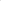 Mają Państwo prawo do: dostępu do danych (art. 15 RODO),sprostowania/poprawienia swoich danych (art. 16 RODO),usunięcia danych przetwarzanych bezpodstawnie (art. 17 RODO),ograniczenia przetwarzania danych (art. 18 RODO),przeniesienia danych (art. 20 RODO),wniesienia skargi do organu nadzorczego (art. 77 RODO);Administrator dokłada wszelkich starań, aby zapewnić wszelkie środki fizycznej, technicznej i organizacyjnej ochrony danych osobowych przed ich przypadkowym czy umyślnym zniszczeniem, przypadkową utratą, zmianą, nieuprawnionym ujawnieniem, wykorzystaniem czy dostępem, zgodnie ze wszystkimi obowiązującymi przepisami.Adres do korespondencjiAdres do korespondencjiAdres do korespondencjiAdres do korespondencjiMiejscowośćUlicaNr budynkuKod pocztowyTelefone-mailLokalizacja inwestycjiLokalizacja inwestycjiLokalizacja inwestycjiLokalizacja inwestycjiMiejscowośćUlicaNr budynkuKod pocztowyNumer księgi wieczystejNumer księgi wieczystejTytuł prawny do nieruchomościTytuł prawny do nieruchomościRodzaj inwestycji:Rodzaj inwestycji:Wymiana źródła ciepłaObecne źródło ciepła:Obecne źródło ciepła:Obecne źródło ciepła:Obecne źródło ciepła:Obecne źródło ciepła:Piec węglowyPiec węglowyPiec na inne paliwa stałeWymienić jakie:Obecna moc pieca [w kW]:Planowane źródło ciepła:Planowane źródło ciepła:Planowane źródło ciepła:Planowane źródło ciepła:Planowane źródło ciepła:Jakie: (wpisać rodzaj)Planowana moc [w kW]:Lp.Koszty realizacji zadaniaWartość nettoPodatek VATWartość brutto1.2.3.4.RAZEMRAZEMLp.Treść oświadczeniaCzytelny podpis Wnioskodawcy1.Realizując powyższe zadanie oświadczam, iż nie mam możliwości odzyskania w żaden sposób poniesionego kosztu podatku od towarów 
i usług [VAT]2.Deklaruję demontaż starego źródła ciepła…..……………………………………………………………………………………Miejscowość i dataCzytelny podpis uczestnika Zadania